2024 CFE/Lenovo Instructional Innovation Grants
Generative AI Grants – Scholarship of Teaching and LearningApplication instructions: Save this application form to your personal workspace. When you have completed it and are ready to submit, include the last name of the project lead in the name of the final document (e.g., CFE Lenovo Application - Smith.doc) and upload it using our Qualtrics form by 5pm on Monday, May 6, 2024. 1. PI Name:2. Academic Unit:3. Email address:4. Please describe your proposed project, including your project goals and deliverables, your implementation timeline, and how your proposal supports the goals of the grant program. Be as specific as possible within a 500 word limit.5.Please include a preliminary literature review related to your study topic (no more than 400 words).6. Budget (add rows and re-format as necessary):
Note: Any funds taken as salary will be treated the same way as other personal income with respect to tax and other withholdings. 7. What are your initial plans for publishing and/or presenting the results of your study?8. Please include a list of any past projects, publications, and presentations that you would categorize as SoTL or educational research (if applicable). 9. Dean/Department Chair/Director signoff By your signature below, and that of your dean, department chair, or director, you each certify that this proposal is consistent with the goals of your unit and the professional goals of participating faculty members, staff, and graduate students.    _______________________________    Grant applicant (primary contact) 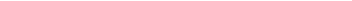 _____________________________________Department Chair or Dean Item (e.g. salary, software, other)Estimated costBrief rationale